Modello ALL. HSERVIZIO DI CENTRALINO E DI PULIZIA GIORNALIERA E PERIODICA DEGLI UFFICI, DEGLI SPAZI COMUNI E SPAZZATURA DEGLI SPAZI ESTERNI PRESSO GLI IMMOBILI E LE AREE PORTUALI DI CAGLIARI – CODICE CIG 85613780A1– Importo a base d’asta € 872.000,00 oltre IVA – RUP Ing. Alessandra SalvatoOFFERTA TECNICA – ALLEGATO H – ELENCO CONTENITORI PORTARIFIUTI CERTIFICATI ISO 14024 O VERIFICATI ISO 14021LISTA DEI CONTENITORI PORTARIFIUTI CON CERTIFICAZIONE DI PRODOTTO DI ISO TIPO I IN CONFORMITÀ ALLA NORMA ISO 14024 (ES. PLASTICA SECONDA VITA, REMADE IN ITALY, O EQUIVALENTE) O UNA DICHIARAZIONE SUL CONTENUTO DI MATERIALE RICICLATO FORNITA IN CONFORMITÀ ALLA NORMA UNI EN ISO 14021 "ASSERZIONI AMBIENTALI AUTODICHIARATE" E VERIFICATA DA UN ORGANISMO DI VALUTAZIONE DELLA CONFORMITÀ O ALTRA DOCUMENTAZIONE EQUIVALENTEIl legale rappresentante della ditta offerente si impegna ad impiegare ESCLUSIVAMENTE contenitori portarifiuti in materiale riciclato, come riportati nel seguente elenco:      Firma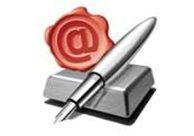 MARCADENOMINAZIONE COMMERCIALEPERCENTUALE RICICLO (<60% del peso, < 70% del peso, < 80% del peso, < 90% del peso, ≥ 90% del peso)PRODUTTORECODICE PRODOTTO ASSEGNATO DAL PRODUTTORE